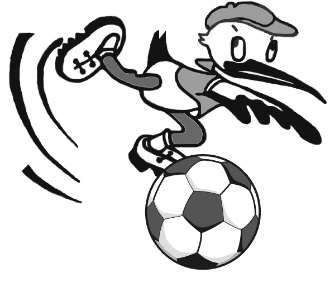                      ALOJAS NOVADA DOME          ALOJAS NOVADA           SPORTA SKOLA                                      Reģ. Nr. 4371902426, Lielā ielā 7, Staicelē, Alojas novadā, LV-4043, Latvijā                                    tālrunis.: 64023031; fakss: 64023036, e-pasts: vjfc.staicele@aloja.lvAlojas novada sporta skolasiekšējās kārtības noteikumi vecākiemVispārīgie noteikumiAlojas novada sporta skolas iekšējās kārtības noteikumi vecākiem nosaka kārtību, kāda jāievēro sporta skolas telpās un tās teritorijā mācību treniņu procesa laikā, sacensībās un citos sporta skolas organizētajos pasākumosIekšējās kārtības noteikumi ir obligāti katra sporta skolas audzēkņa vecākiem.Iekšējās kārtības noteikumi ir apspriesti un pieņemti treneru pedagoģiskajā padomē un sporta skolas padomē.Katras mācību treniņu grupas treneris ir atbildīgs par vecāku iepazīstināšanu ar šiem iekšējās kārtības noteikumiem un precīzas kontaktinformācijas nodrošināšanu.Vecāki ir mācību treniņa un audzināšanas procesa pilntiesīgi dalībnieki, kuri kopā ar treneri, klases audzinātāju un sporta skolas administrāciju piedalās pedagoģiskajā procesā.                                                                                                                                                                                                   Vecāku pienākumiRūpēties, lai bērns mācītos un trenētos savu spēju robežās.Pārzināt sava bērna fizisko attīstību, veselību, higiēnu, nesūtīt uz treniņu, ja viņš ir slims, vai ir trauma.Interesēties par sava bērna sekmēm un uzvedību gan skolā, gan treniņos, uzturēt kontaktu ar klases audzinātāju, treneri, skolotājiem, sporta skolas administrāciju.Būt informētiem un atbildīgiem par bērna nodarbēm ārpus treniņu nodarbībām (citas interešu izglītības aktivitātes).Audzināt bērnos tikumību, labsirdību, kartības izjūtu, veidot raksturu.Ievērot un pildīt sadzīves iemaņas (ģērbšanās, ķermeņa tīrība, uzvedība) un saskarsmes kultūras normas (uzvedība sabiedrībā, savstarpējās attiecības), saudzēt dabu un apkārtējo vidi.Sekot, lai bērns nepieņemtu kaitīgus ieradumus (smēķēšana, narkotikas, alkohols, datorspēles). Būt paraugam bērnam labākajā nozīmē.Prast uzslavēt vai nepareizas rīcības gadījumā – aizrādīt (korektā formā).Vecākiem ir pienākums apmeklēt mācību treniņu grupas un sporta skolas vecāku sapulces.Vecāki mājās rada labvēlīgu vidi, kas pozitīvi ietekmē bērna attīstību, kas papildina un nostiprina sasniegumus sporta skolā.Sporta skolas treneri un administrācija iesaka klātienē apmeklēt un atbalstīt sava bērna startus.Organizatoriski administratīvie pienākumi vacākiemBērnam sākot apmeklēt sporta skolas treniņu nodarbības, vecākiem jāiesniedz trenerim vai sporta skolas direktoram:vecāku aizpildīts Alojas novada sporta skolas iesniegums; bērna dzimšanas apliecības vai pases kopija; ārsta izdota izziņa, ka drīkst trenēties.Vecākiem bērns jānodrošina ar mācību treniņam nepieciešamo sporta tērpu, apaviem (nodarbībām laukā un telpā), kāju sargiem.Vecākiem vajadzības gadījumos jāpiedalās sporta skolas organizētos pasākumos vecākiem (talkas, laukumu labiekārtošana u. tml.).Vecākiem jākontrolē, ko bērni nes uz treniņu, jo treneris neatbild par bērna līdzpaņemtajām mantām, kas nav nepieciešamas ikdienas mācību treniņu procesa nodrošināšanai (rotaļlietas, rotas lietas, parfimērijas priekšmetiem u.tml.).Ja bērns neapmeklē treniņu slimības dēļ vai ģimenes apstākļu dēļ, par to jāinformē treneris.Ja bērns ir slimojis (brīvdienās, sestdienā vai svētdienā, guvis kādu sasitumu) par to vecāki informē treneri.Vēcākiem bērna slimības gadījumā jānodrošina kvalificētas medicīniskās palīdzības saņemšana un pēc slimošanas noteikta parauga medicīniskā izziņas iesniegšana trenerim.Vecāki ir atbildīgi par bērnu profilaktiskajām potēm.Ja paredzams, ka bērns neieradīsies uz treniņiem vairākas dienas (dažādu iemeslu dēļ), vecākiem par to jāinformē treneris un jānorāda paredzamais bērna ierašanās datums.Ja trenerim ir pamatotas aizdomas par bērna veselības traucējumiem, gūtas traumas mācību treniņu apstākļos vai spēlē, par to vecākus informē treneris, un vecākiem ir jānodrošina ģimenes ārsta vai cita speciālista apmeklējums, ja tas ir nepieciešams, par to sniedzot atbildi trenerim.Vecāku tiesībasSaņemt informāciju par sava bērna audzināšanu, izglītošanu, attīstību un drošību iestādē.Iesniegt savus priekšlikumus, aizrādījumus vai pretenzijas iestādes vadītājam par mācību treniņu grupas trenera darbu.Piedalīties mācību treniņu un audzināšanas jautājumu apspriešanā, ja tie saistīti ar viņu bērnu.Brīvi paust un aizstāvēt savas domas un uzskatus par iestādes darbību un pedagoģisko procesu pieņemamā formā, laikā un vietā.Piedalīties sporta skolas pasākumos un to organizēšanā.Savu iespēju robežās atbalstīt iestādi materiāli.Saņemt informāciju par iestādes padomes darbību, piedalīties tās sēdēs, ja tiek izskatīts jautājums, kurš tieši skar konkrēto vecāku intereses.Ja ir brīva vieta transportā, braukt uz sacensībām kopā ar sava bērna komandu, savlaicīgi brīdinot treneri par savu nodomu.Atbalstīt sporta skolas komandas, tās dalībniekus korektā formā, netraucējot trenera un komandas darbu, neaizskarot arī pretinieku komandas līdzjutējus, treneri un spēlētājus, ievērojot tīrību un kārtību sacensību vietā un tās apkārtnē.Aizvest bērnu mājās no treniņa sev izdevīgā laikā, iepriekš informējot treneri.Vērot mācību treniņa procesu klātienē, iepriekš informējot treneri, neiejaucoties tā gaitā.                                                                                                                                                               